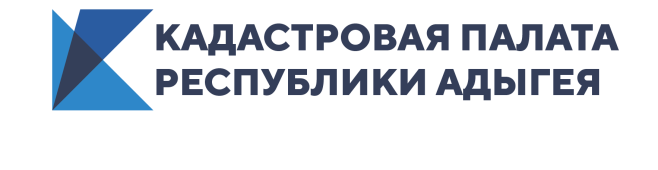 Получите консультацию квалифицированного специалиста в Кадастровой палатеКадастровая палата Адыгеи поможет жителям республики качественно подготовить документы для имущественной сделки. Консультационные услуги Кадастровой палаты позволяют жителям республики получить информацию, необходимую для совершения сделок с недвижимостью, подготовить пакет документов и составить договор, а также получить ответы на все возникающие вопросы. Наши специалисты помогут составить договоры на виды сделок, заключаемых между физическими лицами, между физическими и юридическими лицами, а также между юридическими лицами, в частности: договоры купли-продажи недвижимого имущества; договоры дарения недвижимого имущества и т. д.Консультационные услуги оказывают квалифицированные специалисты, которые дают подробные ответы на интересующие заявителя вопросы со ссылками на нормы действующего законодательства.Чтобы воспользоваться консультацией по вопросам, касающимся операций с недвижимостью, можно обратиться в любой офис Кадастровой палаты на территории республики:-8(8772)59-30-46(4082)	 г. Майкоп ул. Майкопская, 41-8(8772)59-30-46(4042)	 п. Тульский, ул.Школьная, 24-8(8772)59-30-46(4011) ст. Гиагинская ул. Почтовая,38-8(8772)59-30-46(4074)	а.Хакуринохабль ул. Шовгенова,14-8(8772)59-30-46(4022)	а. Кошехабль ул. Дружбы народов,57-8(8772)59-30-46(4062)	а. Понежукай ул. Ленина,71-8(8772)59-30-46(4052)	а. Тахтамукай ул. Совмена, 17/1-8(8772)59-30-46(4052) Тахтамукайский р-н Яблоновский ул. Гагарина 41/1 -8(8772)59-30-46(4092)	г. Адыгейск ул. Советская, 2Контакты для СМИ тел.: 8(8772)593046-2243press@01.kadastr.ru